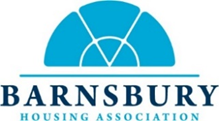 Estate Services OfficerRecruitment Information PackJune 2021ContentsJob AdvertChief Executive’s message  About BHAVision and ValuesTerms and conditions of employment How to apply The selection processStaff structure Job AdvertEstate Services Officer£26,000 plus benefits London, N1Are you looking for an exciting opportunity to make a difference?  Do you want to help us improve the work we are doing to strengthen our local community?BHA is a small neighbourhood housing association based in Islington.  We are a small team and believe that every single role is important and will make a difference.  We are looking for an estate officer who will make a vital contribution to the lives of our residents and wellbeing of our community. We play a vital role in managing homes and delivering essential services in the community and are looking for an exceptional person who is able to share our values, be ambitious for BHA, drive up performance and meet the challenges of the current environment. This post offers a special opportunity to work with the Barnsbury team taking responsibility for maintaining and improving the local environment and making a positive contribution to the appearance, security and safety in and around the communal areas of our housing stock and the wider neighbourhood. You will be able to make a positive impact on the quality of people’s lives, by helping to improve their environment and addressing their concerns. Your duties will include ensuring the housing stock is safe and well maintained, by carrying out external caretaking, inspections and working closely with other housing colleagues, including partner agencies such as the Police and council departments. You will be working as part of a team and is a customer facing role of Housing and Community services, so you need excellent communication skills, as you will be working in and around neighbourhoods on a daily basis interacting with tenants.  You will need to effectively deal with their concerns and work with colleagues throughout the service to make our neighbourhood a cleaner and safer place to live. To down load the recruitment pack please visit:  http://barnsbury.org/about/vacancies/If you would like an informal discussion about the role or have any questions please do not hesitate to contact Vivienne Astall either by telephone:  020 7704 2324 or by email: vivienne@barnsbury.orgCLOSING DATE: 11 July 2021All applications must be submitted to vivienne@barnsbury.orgMessage from Susan French, Chief ExecutiveDear Applicant Firstly, thank you for your expression of interest in this role.  This is a great opportunity to join BHA and make a difference to the lives of our residents.  This is a new role and will promote a safe and secure living environment as well as helping us to learn more about the estate services our residents want in an efficient and cost-effective way.   Barnsbury is a unique organisation. Although small (we have 300 homes in and around the lovely Barnsbury neighbourhood of Islington), we are creative and ambitious and determined to make a difference. Formed in 1967, we are proud of our history and roots, whilst very much looking to the future. Our values - to Connect, Anticipate and Build - lie at the heart of how we work and we are passionate about making a lasting difference to the people and neighbourhoods we work with.  Key to delivering this is our ability to forge strong relationships with our tenants, buildings innovative partnerships with other community and voluntary organisations and taking a long-term view of our role as a landlord and community builder.  This role will play an important part in delivering that vision for Barnsbury and our communities.  This post is an ideal opportunity for someone with caretaking experience and likes working with people.  We have a clear and ambitious vision for the future and we want an Estate Services Officer who can support this vision and make a real difference to BHA and our tenants. If you would like an informal discussion about the role or have any questions please do not hesitate to contact Vivienne Astall on 4020 7704 2324 or by email: vivienne@barnsbury.orgCompleted applications must be received by 11th July 2021 and sent to vivienne@barnsbury.org. We look forward to receiving your application. Yours sincerely 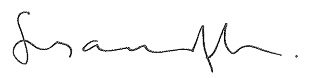 Susan FrenchChief Executive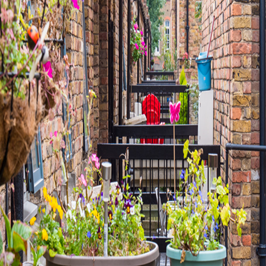 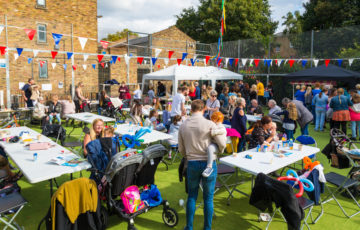 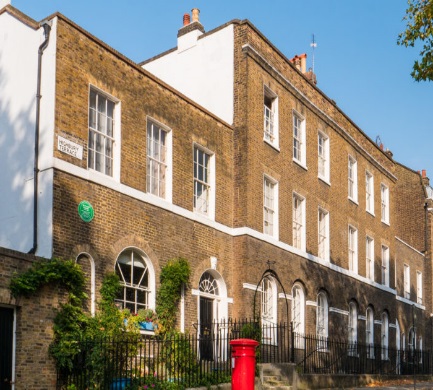 About BHAWe are a small neighbourhood-based housing association working in and around the Barnsbury area of Islington.  Our purpose is to provide secure homes and communities. We have preserved some of Islington’s finest heritage buildings.  You can find more about our history on our website.  www.barnsbury.org. We have 300 homes and are proud of being part of the Barnsbury community.  We are a small team and aim to give a responsive and personable service to all who live in our homes. We want to strive to do better and deliver the services our residents most want. Our other priorities include planning for the climate emergency and providing more homes. Our work is overseen by a board of volunteers who meet to discuss the work, policies and strategic direction of BHA.Our Office Our main office is located at Cloudesley House, Cloudesley Street, Islington N1 0HU, a short walk from Angel Underground station and close to both Kings Cross and all the shops, restaurants and amenities of Islington. This post will be based on the estate in Barnsbury.  Vision and Values We are building a successful community, a place to belong and grow, we believe that together we can thrive. We are working towards this new vision where we want to be a more than a landlord, exploring opportunities to be a community builder and ensuring our residents achieve the best outcomes for themselves. Our next steps will be working with our residents in developing our vision for the future. The three cornerstones to our business are:Terms and conditions of employmentSalary:			£26,000Pension:	BHA operates a pension scheme which employees are eligible to join after successful completion of the probationary period. BHA contributes between 5 and 10% of salary depending on length of service and employee contribution. Holiday entitlement:	25 days plus bank holidaysWorking hours:		35 hours per week with some flexibility as and when required. Location:			London, N1 Probationary period:	Six monthsNotice period:		1 monthHow to applyOnly formal applications using the prescribed form will be accepted.  Please submit your application form with a supporting statement, ensuring that you provide information in respect of all of the following key areas: Contact details Qualifications/EducationEmployment historyTwo referees – one of whom should be your current/most recent employerSupporting Statement:Experience / knowledge / skills – and how you meet the person specificationWhy you are interested in the roleAll applications must be submitted by email to vivienne@barnsbsury.org Completed applications must be received by 11 July 2021The selection processDeadline for application submission – 11th July 2021Interview – 21st July 2021 at BHA officesThis interview will be with the Vivienne Astall, Housing & Communities Director and Asif Mahmood, Housing & Communities ManagerOther Requirements: A DBS check is requiredWe ConnectWe AnticipateWe BuildWe want to:be known for having a strong relationship with our residentsbe trusted by you and known locally as a force for good in Islingtonbe known for getting results and being open to new ideas.                                                                   We aim to:Be able to help as your needs and mobility change over the yearsUse technology with care to enhance our services without losing face to face contactBe creative and progressive, testing and improving new ways of workingLead the way by having greener, more energy efficient homes. We aim to:contribute to Islington’s growing and developing communities be the council’s preferred partner for house building on its smaller sitesbe quick to make best use of our assets to provide more and better homes locallywork to a well-though through strategy that uses our assets for the good of Islington’s people and businesses.We live this value by: respecting peopledemonstrating honesty and integritybeing customer-focusedbeing approachableWe live this value by: thinking and planning ahead thinking creatively and innovativelybeing imaginative in finding new and better ways of working We live this value by: being dependable and trustedbehaving professionallydelivering on promisesworking collaborativelyJob TitleEstate Services OfficerDirect ReportsDirect ReportsReports toHousing and Communities ManagerDirect ReportsDirect ReportsOverall Responsibility: To provide a visible, accessible and, customer focused estate-based estate service to tenants, making a positive contribution to maintain and improve the local environment. The Estate Officer will take the lead and give direction on cleaning and caretaking duties. Be a vital interface between the residents, staff and contractors.  Supporting the Housing team and working with partner agencies such as police and Parkguard on a wide range of housing matters, including noise and environmental nuisance and tenancy matters. Connecting with residents, signposting and helping them with accessing services To be the proactive and professional ‘public face ‘of Barnsbury HA, treating tenants with courtesy and respect at all times and demonstrating BHA vision and values in day to day work. Encouraging resident feedback for estate services is acted upon to improve the quality and value of services and the environmentCarrying out daily cleaning and caretaking tasksOverall Responsibility: To provide a visible, accessible and, customer focused estate-based estate service to tenants, making a positive contribution to maintain and improve the local environment. The Estate Officer will take the lead and give direction on cleaning and caretaking duties. Be a vital interface between the residents, staff and contractors.  Supporting the Housing team and working with partner agencies such as police and Parkguard on a wide range of housing matters, including noise and environmental nuisance and tenancy matters. Connecting with residents, signposting and helping them with accessing services To be the proactive and professional ‘public face ‘of Barnsbury HA, treating tenants with courtesy and respect at all times and demonstrating BHA vision and values in day to day work. Encouraging resident feedback for estate services is acted upon to improve the quality and value of services and the environmentCarrying out daily cleaning and caretaking tasksOverall Responsibility: To provide a visible, accessible and, customer focused estate-based estate service to tenants, making a positive contribution to maintain and improve the local environment. The Estate Officer will take the lead and give direction on cleaning and caretaking duties. Be a vital interface between the residents, staff and contractors.  Supporting the Housing team and working with partner agencies such as police and Parkguard on a wide range of housing matters, including noise and environmental nuisance and tenancy matters. Connecting with residents, signposting and helping them with accessing services To be the proactive and professional ‘public face ‘of Barnsbury HA, treating tenants with courtesy and respect at all times and demonstrating BHA vision and values in day to day work. Encouraging resident feedback for estate services is acted upon to improve the quality and value of services and the environmentCarrying out daily cleaning and caretaking tasksOverall Responsibility: To provide a visible, accessible and, customer focused estate-based estate service to tenants, making a positive contribution to maintain and improve the local environment. The Estate Officer will take the lead and give direction on cleaning and caretaking duties. Be a vital interface between the residents, staff and contractors.  Supporting the Housing team and working with partner agencies such as police and Parkguard on a wide range of housing matters, including noise and environmental nuisance and tenancy matters. Connecting with residents, signposting and helping them with accessing services To be the proactive and professional ‘public face ‘of Barnsbury HA, treating tenants with courtesy and respect at all times and demonstrating BHA vision and values in day to day work. Encouraging resident feedback for estate services is acted upon to improve the quality and value of services and the environmentCarrying out daily cleaning and caretaking tasksOverall Responsibility: To provide a visible, accessible and, customer focused estate-based estate service to tenants, making a positive contribution to maintain and improve the local environment. The Estate Officer will take the lead and give direction on cleaning and caretaking duties. Be a vital interface between the residents, staff and contractors.  Supporting the Housing team and working with partner agencies such as police and Parkguard on a wide range of housing matters, including noise and environmental nuisance and tenancy matters. Connecting with residents, signposting and helping them with accessing services To be the proactive and professional ‘public face ‘of Barnsbury HA, treating tenants with courtesy and respect at all times and demonstrating BHA vision and values in day to day work. Encouraging resident feedback for estate services is acted upon to improve the quality and value of services and the environmentCarrying out daily cleaning and caretaking tasksKey Responsibilities and OutcomesKey Responsibilities and OutcomesKey Responsibilities and OutcomesKey Responsibilities and OutcomesKey Responsibilities and OutcomesCarrying out daily cleaning and caretaking tasks so that estates and buildings are kept clean and tidy and are places tenants are proud to live inTo undertake regular inspections and act on hazards identified as well as identifying the need for improvements. Manage an agreed schedule of health and safety compliance inspections, recording findings on i-auditorAttend regular estate inspections with team members and residents, identifying any dumped rubbish, vandalism, repairs, abandoned vehicles etc and work with the office team to resolve issues quicklyAct as the ‘eyes and ears’ of BHA on the estates, reporting any issues of concern including anti-social behaviour and safeguarding concerns and working proactively with the Housing Manager where necessary, maintaining and respecting confidentialityTo work in partnership with other agencies to ensure effective and joined up tenancy and estate management services are provided. Assist with parking management on estates To ensure new residents settle in to their new homes giving good advice on how the features of their home works. Check and ensure that communal noticeboards are kept current and relevant and deliver letters to tenants as required Respond to any emergency situations and provide an out-of-hours on call service for part of each week, if necessaryMaintain a stock of supplies and equipment Ensure the office and community rooms are safe, welcoming and well-functioningTo contribute to the continuous improvement of Barnsbury’s estates and services. Seek and act on resident feedback to plan service improvement on site to raise resident satisfaction. Carrying out daily cleaning and caretaking tasks so that estates and buildings are kept clean and tidy and are places tenants are proud to live inTo undertake regular inspections and act on hazards identified as well as identifying the need for improvements. Manage an agreed schedule of health and safety compliance inspections, recording findings on i-auditorAttend regular estate inspections with team members and residents, identifying any dumped rubbish, vandalism, repairs, abandoned vehicles etc and work with the office team to resolve issues quicklyAct as the ‘eyes and ears’ of BHA on the estates, reporting any issues of concern including anti-social behaviour and safeguarding concerns and working proactively with the Housing Manager where necessary, maintaining and respecting confidentialityTo work in partnership with other agencies to ensure effective and joined up tenancy and estate management services are provided. Assist with parking management on estates To ensure new residents settle in to their new homes giving good advice on how the features of their home works. Check and ensure that communal noticeboards are kept current and relevant and deliver letters to tenants as required Respond to any emergency situations and provide an out-of-hours on call service for part of each week, if necessaryMaintain a stock of supplies and equipment Ensure the office and community rooms are safe, welcoming and well-functioningTo contribute to the continuous improvement of Barnsbury’s estates and services. Seek and act on resident feedback to plan service improvement on site to raise resident satisfaction. Carrying out daily cleaning and caretaking tasks so that estates and buildings are kept clean and tidy and are places tenants are proud to live inTo undertake regular inspections and act on hazards identified as well as identifying the need for improvements. Manage an agreed schedule of health and safety compliance inspections, recording findings on i-auditorAttend regular estate inspections with team members and residents, identifying any dumped rubbish, vandalism, repairs, abandoned vehicles etc and work with the office team to resolve issues quicklyAct as the ‘eyes and ears’ of BHA on the estates, reporting any issues of concern including anti-social behaviour and safeguarding concerns and working proactively with the Housing Manager where necessary, maintaining and respecting confidentialityTo work in partnership with other agencies to ensure effective and joined up tenancy and estate management services are provided. Assist with parking management on estates To ensure new residents settle in to their new homes giving good advice on how the features of their home works. Check and ensure that communal noticeboards are kept current and relevant and deliver letters to tenants as required Respond to any emergency situations and provide an out-of-hours on call service for part of each week, if necessaryMaintain a stock of supplies and equipment Ensure the office and community rooms are safe, welcoming and well-functioningTo contribute to the continuous improvement of Barnsbury’s estates and services. Seek and act on resident feedback to plan service improvement on site to raise resident satisfaction. Carrying out daily cleaning and caretaking tasks so that estates and buildings are kept clean and tidy and are places tenants are proud to live inTo undertake regular inspections and act on hazards identified as well as identifying the need for improvements. Manage an agreed schedule of health and safety compliance inspections, recording findings on i-auditorAttend regular estate inspections with team members and residents, identifying any dumped rubbish, vandalism, repairs, abandoned vehicles etc and work with the office team to resolve issues quicklyAct as the ‘eyes and ears’ of BHA on the estates, reporting any issues of concern including anti-social behaviour and safeguarding concerns and working proactively with the Housing Manager where necessary, maintaining and respecting confidentialityTo work in partnership with other agencies to ensure effective and joined up tenancy and estate management services are provided. Assist with parking management on estates To ensure new residents settle in to their new homes giving good advice on how the features of their home works. Check and ensure that communal noticeboards are kept current and relevant and deliver letters to tenants as required Respond to any emergency situations and provide an out-of-hours on call service for part of each week, if necessaryMaintain a stock of supplies and equipment Ensure the office and community rooms are safe, welcoming and well-functioningTo contribute to the continuous improvement of Barnsbury’s estates and services. Seek and act on resident feedback to plan service improvement on site to raise resident satisfaction. Carrying out daily cleaning and caretaking tasks so that estates and buildings are kept clean and tidy and are places tenants are proud to live inTo undertake regular inspections and act on hazards identified as well as identifying the need for improvements. Manage an agreed schedule of health and safety compliance inspections, recording findings on i-auditorAttend regular estate inspections with team members and residents, identifying any dumped rubbish, vandalism, repairs, abandoned vehicles etc and work with the office team to resolve issues quicklyAct as the ‘eyes and ears’ of BHA on the estates, reporting any issues of concern including anti-social behaviour and safeguarding concerns and working proactively with the Housing Manager where necessary, maintaining and respecting confidentialityTo work in partnership with other agencies to ensure effective and joined up tenancy and estate management services are provided. Assist with parking management on estates To ensure new residents settle in to their new homes giving good advice on how the features of their home works. Check and ensure that communal noticeboards are kept current and relevant and deliver letters to tenants as required Respond to any emergency situations and provide an out-of-hours on call service for part of each week, if necessaryMaintain a stock of supplies and equipment Ensure the office and community rooms are safe, welcoming and well-functioningTo contribute to the continuous improvement of Barnsbury’s estates and services. Seek and act on resident feedback to plan service improvement on site to raise resident satisfaction. Personal CompetenciesPersonal CompetenciesPersonal CompetenciesSkills / ExperienceSkills / ExperienceStrong communication skills and commitment to quality customer service, with a can-do approach and using initiative to finding solutionsAbility to organise own workload and possess effective time management skills and the flexibility to prioritise and switch between tasksAble to work unsupervised and able to work as part of a team. Have an innovative approach, looking for opportunities to improve and enhance BHA services and estates.  Have empathy and able to listen to our residents, understanding their needs and respond appropriatelyGood problem-solving skills and apply judgement confidently. Ability to manage IT systems. Strong communication skills and commitment to quality customer service, with a can-do approach and using initiative to finding solutionsAbility to organise own workload and possess effective time management skills and the flexibility to prioritise and switch between tasksAble to work unsupervised and able to work as part of a team. Have an innovative approach, looking for opportunities to improve and enhance BHA services and estates.  Have empathy and able to listen to our residents, understanding their needs and respond appropriatelyGood problem-solving skills and apply judgement confidently. Ability to manage IT systems. Strong communication skills and commitment to quality customer service, with a can-do approach and using initiative to finding solutionsAbility to organise own workload and possess effective time management skills and the flexibility to prioritise and switch between tasksAble to work unsupervised and able to work as part of a team. Have an innovative approach, looking for opportunities to improve and enhance BHA services and estates.  Have empathy and able to listen to our residents, understanding their needs and respond appropriatelyGood problem-solving skills and apply judgement confidently. Ability to manage IT systems. Health & safety and COSHH awarenessAbility to carry out a range of general maintenance workExperience of caretaking, cleaning and grounds maintenanceAbility to manage the physical demands of the roleExperience of using specialist equipment Health & safety and COSHH awarenessAbility to carry out a range of general maintenance workExperience of caretaking, cleaning and grounds maintenanceAbility to manage the physical demands of the roleExperience of using specialist equipment 